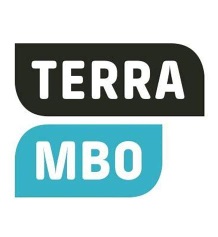 
BPV-bundel voor de opleiding

VAKEXPERT VEEHOUDERIJ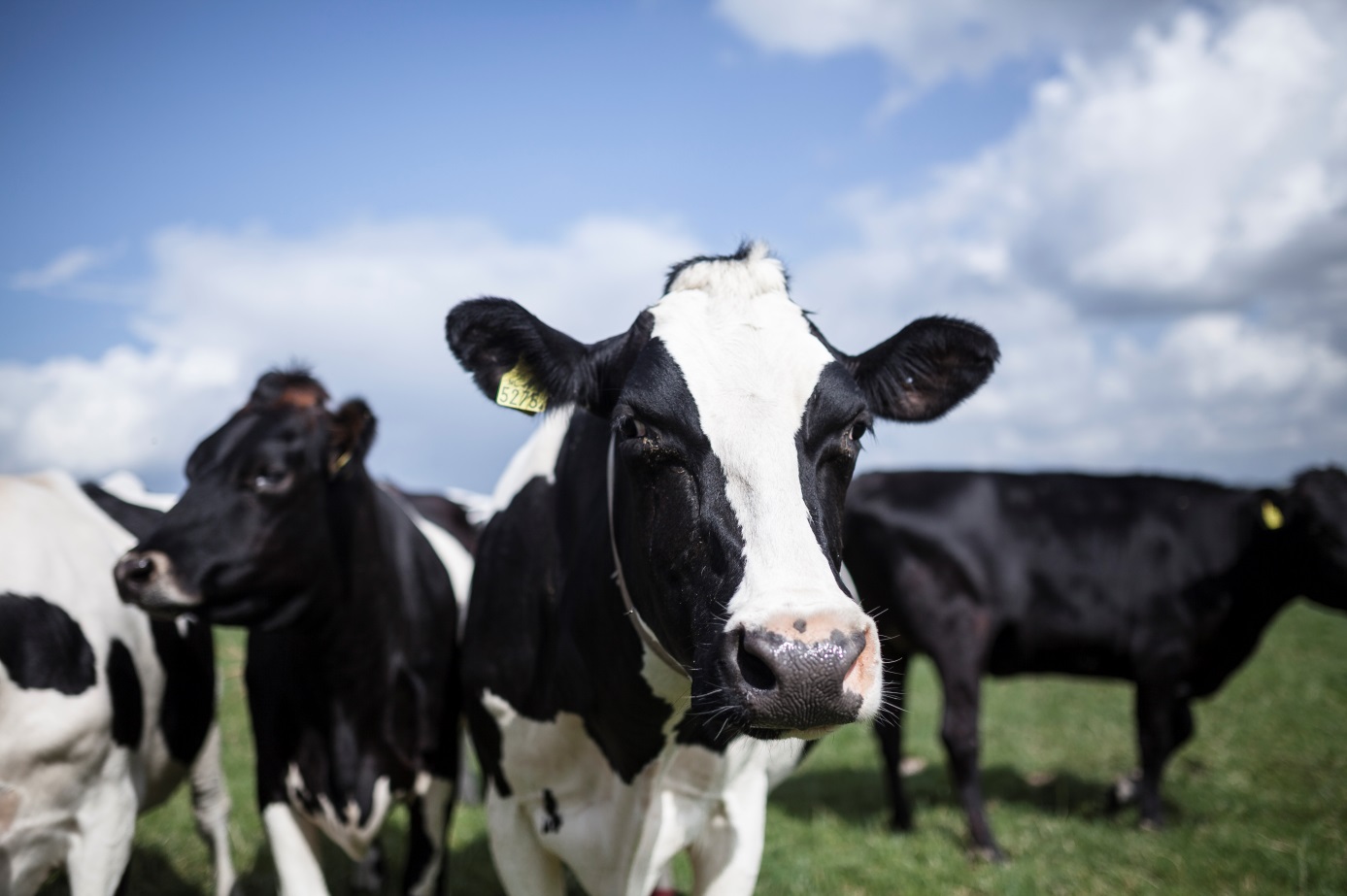 Naam student: ………….……………………………………………………….. Vestiging: ………….………………………………………………………………………..… 

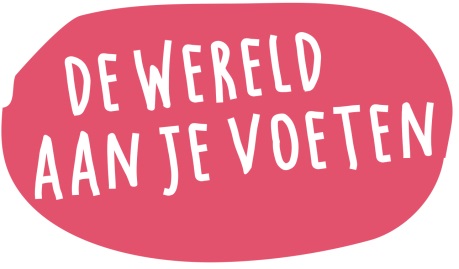 mboterra.nl